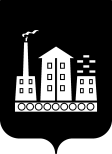 АДМИНИСТРАЦИЯГОРОДСКОГО ОКРУГА СПАССК-ДАЛЬНИЙ ПОСТАНОВЛЕНИЕ04 августа 2022 г.               г. Спасск-Дальний, Приморского края                     № 601-паО распределении обязанностей между главой городского округа Спасск-Дальний, первым заместителем главы Администрации, заместителями главы Администрации  городского округа Спасск-ДальнийВ соответствии с Федеральным законом от 06 октября 2003 г.  №131-ФЗ «Об общих принципах организации местного самоуправления в Российской Федерации», Уставом городского округа Спасск-Дальний, руководствуясь решением Думы городского округа Спасск-Дальний от 31 марта 2022г. № 17-НПА «Об утверждении структуры Администрации городского округа Спасск-Дальний» (в редакции от 26 мая 2022 г. №25-НПА),  в целях качественного решения вопросов местного самоуправления, Администрация городского округа Спасск-ДальнийПОСТАНОВЛЯЕТ:1. Утвердить распределение обязанностей между главой городского округа Спасск-Дальний, первым заместителем главы Администрации, заместителями главы Администрации городского округа Спасск-Дальний (прилагается).2.  Признать утратившим силу постановление Администрации городского округа Спасск-Дальний от 28 октября 2021 г. № 509-па «О распределении обязанностей между главой городского округа Спасск-Дальний, заместителями главы Администрации городского округа Спасск-Дальний и руководителем аппарата Администрации городского округа Спасск-Дальний».3.  Административному управлению Администрации городского округа Спасск-Дальний (Моняк) разместить настоящее постановление на официальном сайте городского округа Спасск-Дальний.4.  Контроль за исполнением настоящего  постановления оставляю за собой.Глава городского округа Спасск-Дальний                                                                                 О.А. Митрофанов        	 УТВЕРЖДЕНО                                                                                   постановлением  Администрации                                                                                   городского округа Спасск-Дальний                                                                                      от 04.08.2022    № 601-паРАСПРЕДЕЛЕНИЕ ОБЯЗАННОСТЕЙмежду главой городского округа Спасск-Дальний, первым заместителем главы Администрации, заместителями главы Администрации   городского округа Спасск-Дальний1. Глава городского округа Спасск-Дальний  является высшим должностным лицом городского округа Спасск-Дальний – главой муниципального образования городской округ Спасск-Дальний Приморского края,  и руководит деятельностью Администрации  городского округа Спасск-Дальний на принципах единоначалия, в том числе:1.1. Осуществляет непосредственное руководство:первым заместителем главы Администрации городского округа Спасск-Дальний;заместителями главы Администрации городского округа Спасск-Дальний;1.2. Координирует и контролирует деятельность структурных подразделений непосредственного подчинения:правового управления;отдела по мобилизационной подготовке.1.3. Осуществляет общее руководство структурными подразделениями Администрации городского округа Спасск-Дальний.    1.4.	Осуществляет координацию деятельности Администрации городского округа Спасск-Дальний  и ее органов  с:- Губернатором Приморского края;- Законодательным Собранием Приморского края;-Правительством Приморского края;- межмуниципальным отделом Министерства внутренних дел Российской Федерации «Спасский»;       - отделением №  4 (г. Спасск-Дальний) отдела в г. Уссурийск УФСБ России по Приморскому краю;- военным комиссариатом г. Спасск-Дальний  и Спасского муниципального района Приморского края; - Спасским районным судом Приморского края;-  прокуратурой города Спасска-Дальнего и Спасского района;	        - следственным отделом по г. Спасску-Дальнему  следственного управления Следственного комитета России по Приморскому краю; - отделением судебных приставов по городскому округу Спасск-Дальний и Спасскому муниципальному району;- предприятиями строительного комплекса;- предприятиями промышленности;- предприятиями - участниками внешнеэкономической деятельности.1.5. Глава городского округа Спасск-Дальний осуществляет следующие полномочия по решению вопросов местного значения:  1.5.1. Подписывает  муниципальные правовые акты по вопросам  местного значения,  в том числе связанным с осуществлением отдельных государственных полномочий, а также   распоряжения (приказы) по вопросам организации работы Администрации городского округа Спасск-Дальний.1.5.2. Утверждает  штатное  расписание  Администрации  городского округа Спасск-Дальний. 1.5.3. Назначает, отстраняет от исполнения обязанностей и освобождает от должности работников Администрации городского округа Спасск-Дальний.1.5.4. Назначает, отстраняет от исполнения обязанностей и освобождает от должности руководителей муниципальных унитарных предприятий и  муниципальных учреждений, заключает с ними трудовые договоры (контракты), а также осуществляет контроль (проверки) за деятельностью вышеуказанных лиц.1.5.5. Распоряжается средствами городского округа Спасск-Дальний в соответствии с утвержденным Думой городского округа Спасск-Дальний местным бюджетом и бюджетным законодательством Российской Федерации.1.5.6. Вносит на утверждение в Думу городского округа Спасск-Дальний структуру Администрации городского округа Спасск-Дальний.1.5.7. Представляет на рассмотрение и утверждение Думы городского округа Спасск-Дальний проекты нормативных правовых актов, в том числе нормативных актов, предусматривающих установление, изменение и прекращение действия местных налогов и сборов, осуществление расходов из средств местного бюджета.	1.5.8. Представляет на рассмотрение и утверждение Думы городского округа Спасск-Дальний проект местного бюджета и отчет об его исполнении.1.5.9. Обеспечивает информирование жителей городского округа Спасск-Дальний о деятельности Администрации городского округа Спасск-Дальний, муниципальных предприятий и учреждений городского округа Спасск-Дальний. 1.5.10. Представляет Думе городского округа Спасск-Дальний ежегодные отчеты о результатах своей деятельности, о результатах деятельности Администрации городского округа Спасск-Дальний, в том числе о решении вопросов, поставленных Думой  городского округа Спасск-Дальний.1.5.11. Подписывает и обеспечивает официальное опубликование (обнародование)  нормативных правовых актов, принятых Думой городского округа Спасск-Дальний, либо отклоняет их.1.5.12. Заключает от имени Администрации городского округа Спасск-Дальний договоры в пределах своей компетенции.1.5.13. Подписывает доверенности руководителям отраслевых структурных подразделений Администрации городского округа Спасск-Дальний, совершает другие юридически значимые действия.1.6. Глава  городского округа Спасск-Дальний возглавляет:- межведомственную комиссию по налоговой и социальной политике при главе Администрации городского округа Спасск-Дальний;- Совет по содействию развития малого и среднего  предпринимательства и контрольно-надзорной деятельности при главе городского округа Спасск-Дальний;- Совет по противодействию коррупции в сферах деятельности городского округа Спасск-Дальний;- комиссию по вопросам предоставления поддержки субъектам малого и среднего предпринимательства городского округа Спасск-Дальний;- комиссию по выдаче разрешений на право организации розничных рынков;- комиссию по рассмотрению показателей эффективности деятельности Администрации городского округа Спасск-Дальний;- комиссию по рассмотрению показателей экономической эффективности деятельности муниципальных унитарных предприятий;- межведомственную комиссию по обеспечению эффективного управления и использования земель на территории городского округа Спасск-Дальний;- комиссию по подготовке проекта правил землепользования и застройки на территории городского округа Спасск-Дальний;- консультативный Совет по вопросам межнациональных и межконфессиональных отношений при главе городского округа Спасск-Дальний;-     антитеррористическую комиссию;- межведомственную комиссию по профилактике правонарушений на территории городского округа Спасск-Дальний;- рабочую группу по снижению неформальной занятости, легализации «серой заработной платы», повышению собираемости страховых взносов во внебюджетные фонды при межведомственной комиссии по налоговой и социальной политике при главе городского округа Спасск-Дальний -призывную комиссию по мобилизации городского округа Спасск-Дальний;- проектный комитет Администрации городского округа Спасск-Дальний;1.7. В случае временного отсутствия главы городского округа его обязанности приказом Администрации городского округа Спасск-Дальний возлагаются на  первого заместителя главы Администрации городского округа Спасск-Дальний, а в случае его отсутствия, по решению Думы городского округа Спасск-Дальний, – на одного из заместителей главы Администрации городского округа Спасск-Дальний. 2. Первый заместитель главы Администрации городского округа Спасск- Дальний, курирующий финансовые и экономические вопросы:2.1. Координирует и контролирует деятельность структурных подразделений непосредственного подчинения:- финансового  управления;- управления экономики и муниципального заказа;- управления земельных, имущественных отношений и градостроительства;- отдела учета и отчетности. 2.2. Обеспечивает исполнение Администрацией городского округа  Спасск- Дальний  полномочий по реализации финансово-кредитной политики, бюджетных и межбюджетных отношений, составлению и исполнению прогнозов, планов, комплексных программ социально-экономического развития городского округа Спасск-Дальний, организацию работы по созданию условий для обеспечения жителей городского округа  услугами общественного питания, торгового и бытового  обслуживания.2.3. Обеспечивает  реализацию  Администрацией  городского округа Спасск-Дальний полномочий по владению, пользованию и распоряжению имуществом, находящимся в муниципальной собственности;2.4. Обеспечивает реализацию Администрацией городского округа Спасск-Дальний полномочий по осуществлению градостроительной деятельности в части определенной градостроительным кодексом и нормативными документами.2.5. Организовывает обеспечение единого порядка размещения муниципальных заказов в целях эффективного использования средств бюджета городского округа Спасск-Дальний.2.6. Рассматривает и согласовывает проекты постановлений  и распоряжений Администрации городского округа Спасск-Дальний по вопросам своих полномочий.2.7. Контролирует выполнение правил внутреннего трудового распорядка, должностных обязанностей, предусмотренных должностными инструкциями и соблюдение трудовой дисциплины работниками, находящимся в его непосредственном подчинении;   2.8. Организует предоставление (исполнение) муниципальных услуг (функций) в сфере своих полномочий.2.9. Курирует деятельность  муниципального унитарного предприятия «Центральная районная аптека № 29»  г. Спасск-Дальний.2.10. Взаимодействует с организациями, предприятиями, учреждениями:-  территориальным отделом №10 Управления федерального казначейства по Приморскому краю; - филиалом государственного краевого управления Приморского казначейства по городскому округу Спасск-Дальний; - отделом государственной  статистики по городу Спасску-Дальнему и Спасскому муниципальному району;- банковскими учреждениями;- страховыми компаниями;- территориальными органами Федеральных служб; - межрайонной инспекцией №  10 Федеральной налоговой службы по Приморскому краю. 2.11. Возглавляет:- комиссию по координации действий и контролю за реализацией Комплексной Программы  социально-  экономического развития городского округа Спасск-Дальний, муниципальных программ городского округа Спасск-Дальний;- трехстороннюю комиссия по регулированию социально-трудовых отношений в городском округе Спасск-Дальний (координатор);- согласительную комиссию по решению вопросов, возникающих в практической деятельности при реализации Федерального закона Российской Федерации от 05.04.2021 г. № 79-ФЗ «О внесении изменений в отдельные законодательные акты Российской Федерации»;- комиссию по формированию цен на услуги муниципальных унитарных предприятий и муниципальных учреждений городского округа Спасск-Дальний;- комиссию по рассмотрению показателей экономической эффективности деятельности муниципальных унитарных предприятий;- комиссию по начислению и пересмотру муниципальных пенсий.- рабочую группу по мобилизации доходов в бюджет городского округа Спасск-Дальний;- рабочую группу по вопросам формирования проекта бюджета городского округа Спасск-Дальний на очередной финансовый год и плановый период и рассмотрению предложений о внесении изменений в бюджет городского округа Спасск-Дальний  на текущий финансовый год и плановый период;- рабочую группу по содействию развитию конкуренции и внедрению в городском округе Спасск-Дальний Стандарта развития конкуренции в Приморском крае;- коллегиальный орган, осуществляющий оценку эффективности организации и функционирования антимонопольного комплаенса в Администрации городского округа Спасск-Дальний- районную комиссию по бронированию граждан;- группу контроля ( по мобилизационной подготовке) городского округа Спасск-Дальний.2.12. Исполняет полномочия представителя Администрации городского округа Спасск-Дальний, основанные на доверенности, распоряжении и/или постановлении Администрации городского округа Спасск-Дальний, включая полномочия возглавлять комиссии Администрации городского округа Спасск- Дальний.2.13. От лица Администрации городского округа Спасск-Дальний на основании доверенности заключает муниципальные контракты, договора и соглашения  по вопросам своих полномочий.2.14. Является координатором проектной деятельности в Администрации городского округа Спасск-Дальний;2.15. Принимает решения о согласовании переустройства и перепланировки жилых (нежилых) помещений, переводе жилого помещения в нежилое, нежилого в жилое и подписывает их.2.16. В период временного отсутствия первого заместителя главы Администрации исполнение его обязанностей  приказом Администрации городского округа Спасск-Дальний возлагается на начальника финансового управления  либо, по поручению главы городского округа Спасск-дальний, на другое высшее должностное лицо Администрации городского округа Спасск-дальний.3.  Заместитель главы Администрации городского округа Спасск-Дальний, курирующий вопросы жилищно-коммунального хозяйства:3.1. Координирует и контролирует деятельность структурных подразделений непосредственного подчинения:- управления жилищно-коммунального хозяйства;- отдела по исполнению административного законодательства;- отдела по государственному управлению охраной труда. 3.2. Обеспечивает реализацию Администрацией городского округа Спасск-Дальний полномочий по организации в границах городского округа Спасск-Дальний электро-, тепло-, газо- и водоснабжения населения, водоотведения, снабжения населения топливом,   содержания  муниципального жилищного фонда, обеспечения жителей городского округа жилыми помещениями по договорам социального найма.3.3. Обеспечивает реализацию Администрацией городского округа Спасск-Дальний полномочий по осуществлению дорожной деятельности в отношении автомобильных дорог местного значения в границах городского округа Спасск-Дальний в части капитального ремонта, ремонта и содержания автомобильных дорог местного значения,  благоустройства территории городского округа Спасск-Дальний, охраны окружающей среды в границах городского округа Спасск-Дальний.3.4. Рассматривает и согласовывает проекты постановлений и распоряжений Администрации городского округа Спасск-Дальний по вопросам своих полномочий. 3.5. Обеспечивает исполнение функций  муниципального контроля в подведомственных структурных подразделениях.3.6. Организует предоставление (исполнение) муниципальных услуг (функций) в сфере своих полномочий.3.7. Подписывает ордера на земляные работы и контролирует выполнение данных работ.3.8. Контролирует выполнение правил внутреннего трудового распорядка, должностных обязанностей, предусмотренных должностными инструкциями и соблюдение трудовой дисциплины работниками, находящимся в его непосредственном подчинении;   3.9. Курирует деятельность:- муниципального казенного учреждения «Управление по делам гражданской обороны, чрезвычайным ситуациям и ликвидации последствий стихийных бедствий городского округа Спасск-Дальний»;- муниципального унитарного предприятия «Городской рынок» г. Спасск-Дальний;-    муниципального бюджетного учреждения «Наш город».- муниципального казенного учреждения «Хозяйственное управление Администрации городского округа Спасск-Дальний».  3.10. Взаимодействует с организациями, предприятиями:- электро-, тепло-, газо- и водоснабжения;- водоснабжения и водоотведения;- снабжения населения топливом;- управления, содержания   и  ремонта  жилищного фонда;-дорожного хозяйства;-транспорта и связи;-содержания, эксплуатации и ремонта городских дорог, кладбищ;- отделом управления Федеральной миграционной  службы России по Приморскому краю в городском округе Спасск-Дальний.3.11. Возглавляет: - межведомственную     комиссию    по   выдаче   технических   условий   на инженерное обеспечение строящихся и проектируемых объектов; - рабочую группу по подготовке, согласованию и пересмотру технических заданий на разработку или корректировку  инвестиционных программ организаций  коммунального комплекса;- комиссию по жилищным вопросам при Администрации городского округа Спасск-Дальний;- конкурсную комиссию по отбору управляющей организации для управления многоквартирным домом;- межведомственную  комиссию для  оценки жилых помещений жилищного фонда Российской Федерации, многоквартирных домов, находящихся в федеральной собственности, муниципального и частичного жилищного фонда   городского округа Спасск-Дальний;- постоянно действующий штаб городского округа Спасск-Дальний по подготовке и прохождению отопительного сезона;- комиссию по оценке готовности организаций к работе в осенне-зимний период для проверки энергоисточников, тепловых и электрических сетей;- комиссию по наведению порядка в жилых домах, улучшению санитарного состояния жилых помещений и взысканию задолженности с граждан за ЖКУ;- штаб по проведению двухмесячника по благоустройству, санитарной очистке и озеленению территории городского округа Спасск-Дальний;- комиссию по обследованию улично-дорожной сети;- комиссию по  предупреждению и ликвидации чрезвычайных ситуаций и обеспечению пожарной безопасности городского округа  Спасск-Дальний;-комиссию по обследованию многоквартирных домов и жилых помещений инвалидов с целью приспособления их к потребностям;- комиссию по безопасности дорожного движения; -межведомственную комиссию по охране труда.- городскую межведомственную комиссию по формированию списков участников программы «Квартира - молодой семье»;3.12. Решает вопросы по выдаче технических условий в части  водоканализационного хозяйства, электрических сетей, теплоэнерготехнических сетей. 3.13. Исполняет полномочия представителя Администрации городского округа Спасск-Дальний, основанные на доверенности, распоряжении и/или постановлении Администрации городского округа Спасск-Дальний, включая полномочия возглавлять комиссии Администрации городского округа Спасск- Дальний.3.14. От лица Администрации городского округа Спасск-Дальний на основании доверенности заключает муниципальные контракты, договора и соглашения  по вопросам своих полномочий.3.15. В период временного отсутствия заместителя главы Администрации, курирующего вопросы жилищно-коммунального хозяйства,  исполнение его обязанностей  приказом Администрации городского округа Спасск-Дальний возлагается на начальника управления  либо жилищно-коммунального хозяйства Администрации городского округа Спасск-дальний, либо по поручению главы городского округа Спасск-Дальний, на другое высшее должностное лицо Администрации городского округа Спасск-Дальний. 4. Заместитель главы Администрации городского округа Спасск-Дальний, курирующий вопросы социальной сферы,  архива и ЗАГС. 4.1. Координирует и контролирует деятельность структурных подразделений  непосредственного подчинения:- управления  образования;- управления по физической культуре и спорту;- архивного отдела;- отдела по делам несовершеннолетних и защите их прав;- отдела опеки и попечительства;- отдела ЗАГС.4.2. Обеспечивает реализацию Администрацией городского округа Спасск-Дальний полномочий по организации предоставления общедоступного и бесплатного дошкольного, начального общего, основного общего, среднего общего образования по основным общеобразовательным программам в муниципальных образовательных организациях (за исключением полномочий по финансовому обеспечению реализации основных общеобразовательных программ в соответствии с федеральными государственными образовательными стандартами), организация предоставления дополнительного образования детей в муниципальных образовательных организациях (за исключением дополнительного образования детей, финансовое обеспечение которого осуществляется органами государственной власти субъекта Российской Федерации), создание условий для осуществления присмотра и ухода за детьми, содержания детей в муниципальных образовательных организациях, а также организация отдыха детей в каникулярное время.4.3. Обеспечивает реализацию Администрацией городского округа Спасск-Дальний полномочий по  созданию условий для развития туризма, обеспечению условий для развития на территории городского округа физической культуры, школьного спорта и массового спорта, организации проведения официальных физкультурно-оздоровительных и спортивных мероприятий, созданию условий для оказания медицинской помощи населению, организации работы по оказанию содействия избирательным комиссиям и комиссиям референдума в период проведения выборов и референдумов на территории городского округа Спасск-Дальний, обеспечивает реализацию переданных государственных полномочий по профилактике безнадзорности и правонарушений несовершеннолетних, а также  в сфере опеки и попечительства, формированию и содержанию муниципального архива, по государственной регистрации актов гражданского состояния.. 4.4. Рассматривает и согласовывает проекты постановлений  и распоряжений Администрации городского округа Спасск-Дальний по вопросам своих полномочий.4.5. Обеспечивает исполнение функций  муниципального контроля в подведомственных структурных подразделениях.4.6. Контролирует выполнение правил внутреннего трудового распорядка, должностных обязанностей, предусмотренных должностными инструкциями  и соблюдение трудовой дисциплины  работниками, находящимися в его непосредственном подчинении.4.7. Контролирует соблюдение сроков исполнения поручений Губернатора Приморского края и Правительства Приморского края в Администрации городского округа Спасск-Дальний;4.8. Контролирует выполнение правил внутреннего трудового распорядка, должностных обязанностей, предусмотренных должностными инструкциями и соблюдение трудовой дисциплины работниками, находящимся в его непосредственном подчинении;   4.9. Курирует деятельность: -   муниципальных учреждений дошкольного, основного общего, среднего общего, дополнительного образования, расположенных на территории городского округа Спасск-Дальний;- муниципальных учреждений физической культуры и спорта, расположенными на территории городского округа Спасск-Дальний.4.10. Обеспечивает взаимодействие Администрации городского округа Спасск-Дальний  с: -  территориальной избирательной комиссией города Спасска-Дальнего;- учреждениями начального профессионального, среднего специального, высшего  образования, расположенными на территории городского округа Спасск-Дальний;-филиалами учреждений высшего образования, осуществляющими свою деятельность на территории городского округа Спасск-Дальний;- Фондом обязательного медицинского страхования;- Роспотребнадзором;- краевыми государственными бюджетными учреждениями здравоохранения, расположенными на территории городского округа Спасск-Дальний;- государственным учреждением «Управление пенсионного фонда Российской Федерации по Спасску-Дальнему и Спасскому муниципальному району Приморского края»;- органами  социальной защиты населения по городскому округу Спасск-Дальний и Спасскому муниципальному району;-  казенным государственным краевым учреждением «Центр занятости населения г. Спасск-Дальний»; - Ассоциацией «Совет муниципальных образований Приморского края»;- Ассоциацией сибирских и дальневосточных городов;- туристическими компаниями.4.11. Возглавляет:-  межведомственную комиссию по делам несовершеннолетних и защите их прав;- антинаркотическую комиссию городского округа Спасск-Дальний;- эвакуационную комиссию городского округа Спасск-Дальний;- призывную комиссию по мобилизации (резервный состав);- рабочую группу по территориальной обороне;- комиссию по оценке последствий принятия решения о реконструкции, модернизации, об изменении назначения или о ликвидации объекта социальнойинфраструктуры для детей, являющегося собственностью городского округа Спасск-Дальний;- комиссией по формированию реестров программ дополнительного образования в городском округе Спасск-Дальний;-комиссией по организации отдыха, оздоровления и занятости детей и подростков городского округа Спасск-Дальний";-межведомственной комиссией по содействию в организации проведения единого государственного экзамена на территории городского округа Спасск-Дальний;- комиссию по приемке муниципальных образовательных учреждений к новому учебному году.4.12. Исполняет полномочия представителя Администрации городского округа Спасск-Дальний, основанные на доверенности, распоряжении и/или постановлении Администрации городского округа Спасск-Дальний, включая полномочия возглавлять комиссии Администрации городского округа Спасск- Дальний.4.13. От лица Администрации городского округа Спасск-Дальний на основании доверенности заключает муниципальные контракты, договора и соглашения  по вопросам своих полномочий.4.14. В период временного отсутствия заместителя главы Администрации, курирующего  социальные вопросы,  исполнение его обязанностей  приказом Администрации городского округа Спасск-Дальний возлагается на начальника управления  образования Администрации городского округа Спасск-Дальний, либо по поручению главы городского округа Спасск-Дальний, на другое высшее должностное лицо Администрации городского округа Спасск-Дальний.5. Заместитель главы Администрации городского округа Спасск-Дальний, курирующий вопросы СМИ,  культуры, молодежной политики, организационной работы  и муниципальной службы.  5.1. Является уполномоченным представителем главы городского округа Спасск-Дальний  в Думе городского округа Спасск-Дальний.5.2. Обеспечивает реализацию Администрацией городского округа Спасск-Дальний полномочий по организационному обеспечению мероприятий, проводимых с участием главы городского округа, организации личного приема главы городского округа, организационному, кадровому, документационному, административно-хозяйственному и техническому обеспечению деятельности Администрации городского округа Спасск-Дальний, организации работы с обращениями граждан, а также с обращениями поступающими  из открытых источников, организации работы  в сфере информационного взаимодействия, информатизации и защиты информации.5.3. Обеспечивает реализацию Администрацией городского округа Спасск-Дальний полномочий по созданию условий для организации досуга и обеспечения жителей городского округа услугами организаций культуры, осуществления мероприятий по работе с и молодежью.5.4. Рассматривает и согласовывает проекты постановлений и распоряжений  Администрации  городского округа Спасск-Дальний  по вопросам своих полномочий.5.5. Координирует и контролирует деятельность структурных подразделений непосредственного подчинения: - административного управления;- управления пресс-службы;- управления культуры и молодежной политики;- организационного  отдела.5.6. Обеспечивает исполнение функций  муниципального контроля в подведомственных структурных подразделениях.5.7. Обеспечивает взаимодействие Администрации городского округа Спасск-Дальний с Думой городского округа Спасск-Дальний.5.8. Организует  предоставление (исполнение) муниципальных услуг (функций) в сфере своих полномочий, а также обработку и размещение Администрацией городского округа Спасск-Дальний и подведомственными учреждениями актуальной информации в федеральной государственной информационной системе «Единая государственная информационная система социального обеспечения»5.9. Курирует деятельность:- муниципальных учреждений культуры, расположенных на территории городского округа Спасск-Дальний;5.9. Возглавляет:-городской штаб ДНД;- антинаркотическую комиссию городского округа Спасск-дальний;- комиссию по профилактике правопорядка;-  аттестационную комиссию;- комиссию по соблюдению требований к служебному поведению и урегулированию конфликта интересов;- комиссию по формированию резерва управленческих кадров.- постоянно действующую техническую комиссию по защите государственной тайны  Администрации городского округа Спасск-Дальний;- комиссию по уничтожению криптографических ключей и ключевых документов в Администрации городского округа Спасск-Дальний;- группу реагирования на инциденты информационной безопасности и о правилах регистрации инцидентов информационной безопасности и реагирования на них в сегменте государственной информационной сети «Региональная система межведомственного электронного документооборота.5.10. Исполняет полномочия представителя Администрации городского округа Спасск-Дальний, основанные на доверенности, распоряжении и/или постановлении Администрации городского округа Спасск-Дальний, включая полномочия возглавлять комиссии Администрации городского округа Спасск- Дальний.5.11. От лица Администрации городского округа Спасск-Дальний на основании доверенности заключает муниципальные контракты, договора и соглашения  по вопросам своих полномочий.5.12. В период временного отсутствия заместителя главы Администрации, курирующего вопросы СМИ,  культуры, молодежной политики, организационной работы  и муниципальной службы,  исполнение его обязанностей,  приказом Администрации городского округа Спасск-Дальний, возлагается на начальника административного управления  Администрации городского округа Спасск-Дальний, либо по поручению главы городского округа Спасск-Дальний, на другое высшее должностное лицо Администрации городского округа Спасск-Дальний..